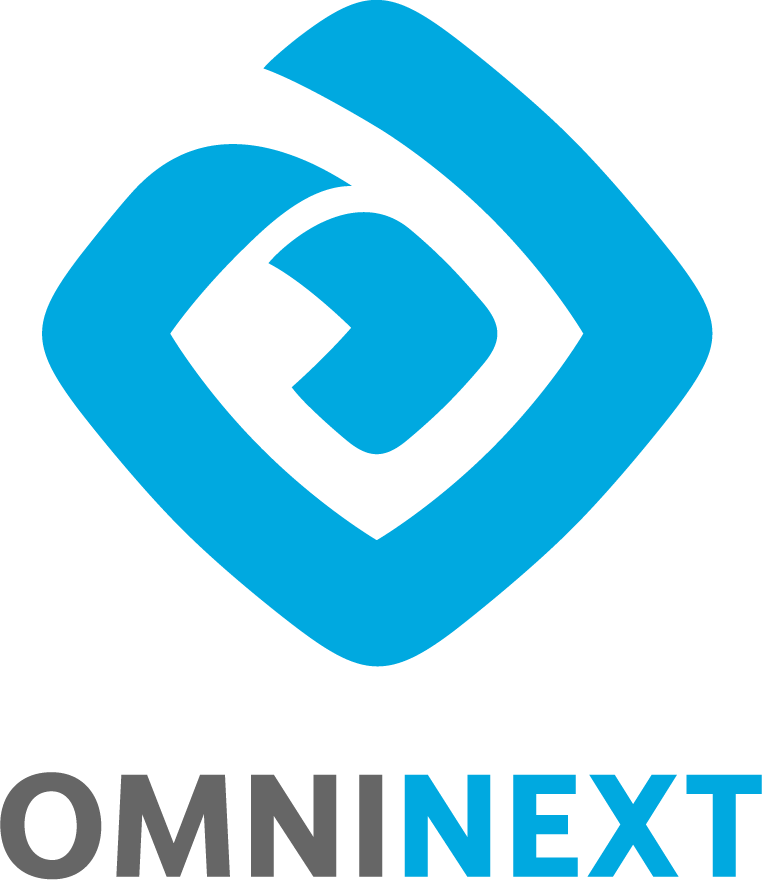 Omninext è una holding di partecipazioni che raggruppa un gruppo di società ,tra cui Omnitech, focalizzate nella digital transformation del business dei propri partner e clienti. Omninext persegue la propria mission identificando aree e modelli di business dove le piattaforme digitali possono creare valore per tutti gli stakeholder coinvolti, efficientando le logiche e le pratiche esistenti e dove possibile innovandole radicalmente.Il gruppo ha una storia di più di 15 anni nella cybersecurty e system integration, e negli ultimi anni si è focalizzato sulla digital transformation attraverso progetti di ricerca e sviluppo.La strategia del gruppo Omninext è quella di far crescere un ecosistema in grado di agevolare la creazione di nuovi progetti, alcune dei quali da gestire come start-up indipendenti con il proprio team, budget e mercato, condividendo e facendo sinergia allo stesso tempo del know-how, risorse economiche e strutturali e dell’intero ecosistema del gruppo.Senior Backend DeveloperSe vuoi entrare a far parte di un gruppo dinamico, con possibilità di crescita professionale all'interno delle diverse realtà che lo compongono, cerchiamo un Backend Developer con almeno 3 anni di esperienza (5 anni costituiscono titolo preferenziale) in grado di poter coordinare le attività di sviluppo web in ambito Backend.Il candidato deve poter coordinare un team di altri Backend Developer, organizzando riunioni settimanali orientate all'improvement delle metodologie e tecnologie utilizzate in tutti i progetti, siano questi legacy o nuovi.Esperienza necessaria:Più di 3 anni di esperienza nello sviluppo web;3+ anni di esperienza con processi architetturali di database relazionali;Esperienza nella creazione di API RESTful, flussi OAuth2, integrazione di librerie di terze parti e SDK e creazione di librerie e SDK personalizzate.Esperienza con i linguaggi lato server OOP (Kotlin, Java, Python);Conoscenza di Spring Boot e/o FlaskConoscenza ed esperienza di infrastrutture Serverless e architetture noSql.Qualifiche e competenze desiderabiliComprovata esperienza di sviluppo lato server;Esperienza nella gestione di team che vanno da 4 a 10 componenti;Esperienza nella documentazione sia di procedure personali che di squadra;Esperienza nella gestione di repository git, commit e pull-request in team di piccole e medie dimensioni;Buona padronanza della lingua inglese.ResponsabilitàCome Senior Backend Developer dovrai mantenere il tuo team costantemente aggiornato in termini di tecnologie, best practice, procedure e flussi di lavoro;  non devi semplicemente monitorare la tua squadra ma devi anche dare loro la possibilità di migliorare, lavorare insieme ed ispirarla.Come Senior Developer, farai parte dell'analisi dei progetti che l'azienda dovrà valutare, aiuterai i Project Manager ad identificare i requisiti specifici dei diversi progetti e a coordinare il lavoro degli altri Sviluppatori Backend, insieme ai profili Senior di altri dipartimenti.Riporto gerarchicoCTOSede di Lavoro disponibiliMilano, Bari, Roma Contattorecruiting@omninext.itSenior Frontend DeveloperSe vuoi entrare a far parte di un gruppo dinamico, con possibilità di crescita professionale all'interno delle diverse realtà che lo compongono, cerchiamo un Frontend Developer con almeno 3 anni di esperienza (5 anni costituiscono titolo preferenziale) in grado di poter coordinare le attività di sviluppo web in ambito Frontend (Angular e Vue.js).Il candidato deve poter coordinare un team di altri Frontend Developer, organizzando riunioni settimanali orientate all'improvement delle metodologie e tecnologie utilizzate in tutti i progetti, siano questi legacy o nuovi.Più di 3 anni di esperienza di sviluppo web, preferibilmente piattaforme web responsive;Conoscenza di Javascript e 3 o più anni di esperienza con almeno uno tra: Angular, React, Vue.js;CSS, SCSS ed esperienza nell'uso di strumenti come Webpack, Grunt, Gulp, ...Esperienza con linguaggi OOP;Esperienza nell'utilizzo di contenuti provenienti da API RESTful, OAuth2, librerie di terze parti e SDK.Qualifiche e competenze desiderabiliComprovata esperienza di Vue.js;Esperienza nella gestione di team che vanno da 4 a 10 componenti;Esperienza nella documentazione sia di procedure personali che di squadra;Esperienza nella gestione di repository git, commit e pull-request in team di piccole e medie dimensioni;Buona padronanza della lingua inglese.ResponsabilitàCome Senior Frontend Developer dovrai mantenere il tuo team costantemente aggiornato in termini di tecnologie, best practice, procedure e flussi di lavoro;  non devi semplicemente monitorare la tua squadra ma devi anche dare loro la possibilità di migliorare, lavorare insieme ed ispirarla.Come Senior Developer, farai parte dell'analisi dei progetti che l'azienda dovrà valutare, aiuterai i Project Manager ad identificare i requisiti specifici dei diversi progetti e a coordinare il lavoro degli altri Sviluppatori Frontend, insieme agli altri Senior Developer di altri dipartimenti.Riporto gerarchicoCTOSede di Lavoro disponibiliMilano, Bari, Roma Contattorecruiting@omninext.itSenior Mobile Developer (iOS e Android) Se vuoi entrare a far parte di un gruppo dinamico, con possibilità di crescita professionale all'interno delle diverse realtà che lo compongono, cerchiamo un Mobile Developer con almeno 3 anni di esperienza (5 anni costituiscono titolo preferenziale) in grado di poter coordinare le attività di sviluppo in ambito Mobile (Java, Kotlin, Objective-C o Swift).Il candidato deve poter coordinare un team di altri Mobile Developer, organizzando riunioni settimanali orientate al improvement delle metodologie e tecnologie utilizzate in tutti i progetti, siano questi legacy o nuovi.Esperienza necessaria:Più di 3 anni di esperienza di sviluppo mobile, preferibilmente sia per tablet che per smartphone;Conoscenza di Kotlin e/o Swift;Esperienza con i processi di Continuous Integration e Continuous Delivery;Esperienza di utilizzo di Testflight, Beta o altri strumenti utili alla gestione di team di test e distribuzione delle app;Esperienza nell'utilizzo di contenuti provenienti da API RESTful, OAuth2, librerie di terze parti e SDK.Qualifiche e competenze desiderabiliComprovata esperienza di sviluppo cross-platform;Esperienza nella gestione di team che vanno da 4 a 10 componenti;Esperienza nella documentazione sia di procedure personali che di squadra;Esperienza nella gestione di repository git, commit e pull-request in team di piccole e medie dimensioni;Buona padronanza della lingua inglese.ResponsabilitàCome Senior Mobile Developer dovrai mantenere il tuo team costantemente aggiornato in termini di tecnologie, best practice, procedure e flussi di lavoro;  non devi semplicemente monitorare la tua squadra ma devi anche dare loro la possibilità di migliorare, lavorare insieme ed ispirarla.Come Senior Developer, farai parte dell'analisi dei progetti che l'azienda dovrà valutare, aiuterai i Project Manager ad identificare i requisiti specifici dei diversi progetti e a coordinare il lavoro degli altri Sviluppatori Mobile, insieme agli altri Senior Developer di altri dipartimenti.Riporto gerarchicoCTOSede di Lavoro disponibiliMilano, Bari, Roma Contattorecruiting@omninext.itData Scientist L’obiettivo principale di un data scientist è organizzare e analizzare grandi quantità di dati, spesso utilizzando software progettati ad hoc. I risultati finali di un’analisi dei dati devono essere abbastanza semplici da essere compresi da tutti gli stakeholder coinvolti, in particolare quelli che lavorano al di fuori dell’IT.Requisiti fondamentali:Laurea in una delle seguenti discipline: Ingegneria ambientale, informatica; statistica, matematica, informatica o master in Big Data analysis;Inglese: Buono, scritto e parlato (B2-C1);Spiccata abilità comunicativa per trasformare dati in elementi comprensibili;Abilità nel lavoro in gruppo;Forte propensione al raggiungimento degli obiettivi;Competenze in ambito business per tradurre gli obiettivi aziendali in consegne basate su dati, come per esempio motori di previsione, analisi del rilevamento dei pattern, algoritmi di ottimizzazione.Riporto gerarchicoProject Manager Sede di Lavoro disponibiliMilano, Bari, Roma Contattorecruiting@omninext.itSenior UI DesignerSe vuoi entrare a far parte di un gruppo dinamico, con possibilità di crescita professionale all'interno delle diverse realtà che lo compongono, cerchiamo un UI Designer con almeno 3 anni di esperienza (5 anni costituiscono titolo preferenziale) in grado di eseguire le seguenti attività:trasformazione di wireframe in layout;generazione degli asset necessari ai diversi team di sviluppo;collaborare con i diversi profili presenti all’interno del team, designer, sviluppatori, project manager;creatività e capacità di problem solving orientate allo sviluppo web e mobile per piattaforme altamente customizzate.Il candidato deve poter collaborare insieme ad un team di altri Designer, partecipando a riunioni settimanali orientate all'improvement delle metodologie e tecnologie utilizzate in tutti i progetti, siano questi legacy o nuovi.Esperienza necessariaInglese: Buono, scritto e parlato. È indispensabile sapersi interfacciare in maniera indipendente con i colleghi non italiani;3+ anni di esperienza come UI Designer;Esperienza nella progettazione di interfacce per prodotti desktop, mobile web, mobile app;Capacità di immedesimarsi con diverse tipologie di utenti e “Personas”;Ottime abilità di comunicazione Capacità di aiutare il team ad interpretare il proprio design ed i processi mentali che hanno portato al risultato finale;Forte senso di gruppo e capacità di lavoro di gruppo;Conoscenza delle nozioni fondamentali e delle best practices per quanto riguarda l’user-oriented design.ResponsabilitàCome UI Designer dovrai mantenere il tuo team costantemente aggiornato in termini di tecnologie, best practice, procedure e flussi di lavoro; non devi semplicemente collaborare con la tua squadra ma devi anche dare loro la possibilità di migliorare, lavorare insieme ed ispirarla.Farai parte dell'analisi dei progetti che l'azienda dovrà valutare, aiuterai i Senior UX Designer ad identificare i requisiti specifici dei diversi progetti ed a suddividere il lavoro insieme agli altri Designer, Developer ed altri dipartimenti.Riporto gerarchicoSenior UX DesignerSede di Lavoro disponibiliMilano, Bari, Roma Contatto
recruiting@omninext.itData Scientist L’obiettivo principale di un data scientist è organizzare e analizzare grandi quantità di dati, spesso utilizzando software progettati ad hoc. I risultati finali di un’analisi dei dati devono essere abbastanza semplici da essere compresi da tutti gli stakeholder coinvolti, in particolare quelli che lavorano al di fuori dell’IT.Requisiti fondamentali:Laurea in una delle seguenti discipline: Ingegneria ambientale, informatica; statistica, matematica, informatica o master in Big Data analysis;Inglese: Buono, scritto e parlato (B2-C1);Spiccata abilità comunicativa per trasformare dati in elementi comprensibili;Abilità nel lavoro in gruppo;Forte propensione al raggiungimento degli obiettivi;Competenze in ambito business per tradurre gli obiettivi aziendali in consegne basate su dati, come per esempio motori di previsione, analisi del rilevamento dei pattern, algoritmi di ottimizzazione.Riporto gerarchicoProject Manager Sede di Lavoro disponibiliMilano, Bari, Roma Contattorecruiting@omninext.itPER CANDIDARSI:inviare il proprio cv aggiornato a: antonio.perrone@omninext.it entro il 31.03.2020inserendo in oggetto “Rif. Contatto Ufficio Placement Politecnico di Bari”